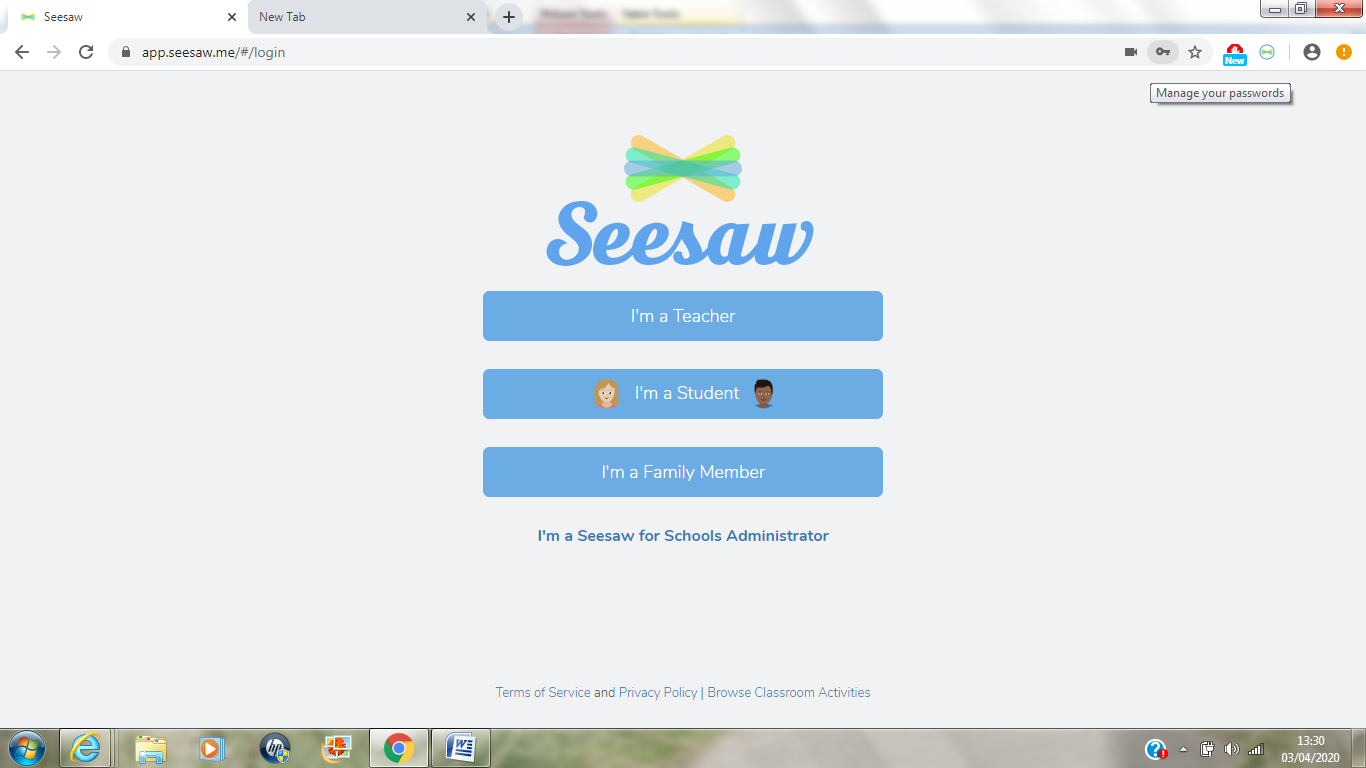 1. Wejdź na stronę web.seesaw.me lub wyszukaj „Seesaw” w Google.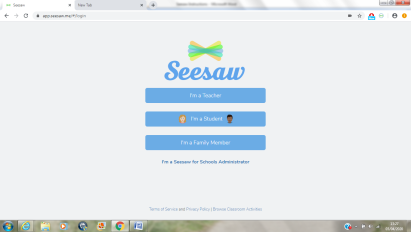 2. Zaloguj się skanując kod QR lub użyj posiadanych danych do logowania.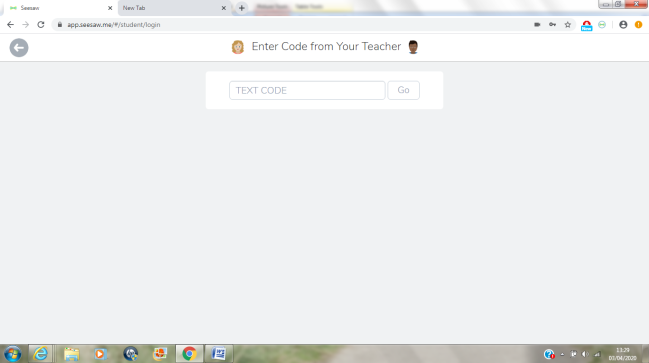 3. Uzyskasz dostęp do dziennika dziecka. Tutaj możesz zobaczyć jego zadania. 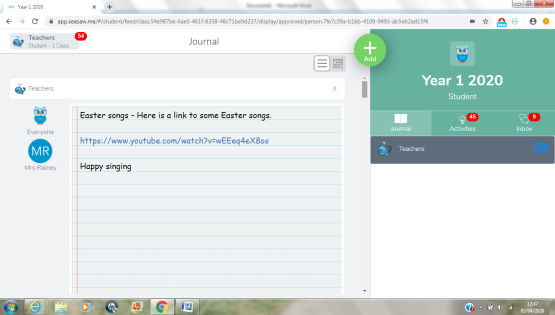 4. Aby dodać zdjęcie lub nagranie wykonanego zadania, kliknij na zielony znak plus.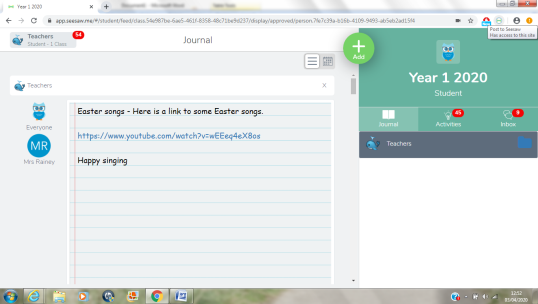 5. Aby zrobić zdjęcie zadania, wybierz „photo” (zdjęcie). Możesz przesłać zdjęcie z aparatu, jeśli zostało już zrobione, wybierając opcję „upload” (przesyłanie).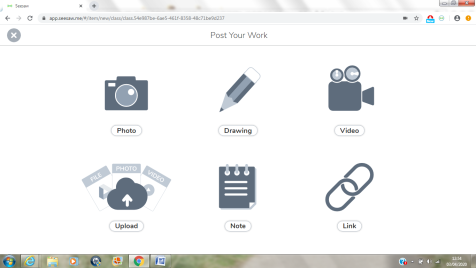 6. Dostęp do zadań wyznaczonych przez nauczyciela uzyskasz klikając „activities” (zadania). 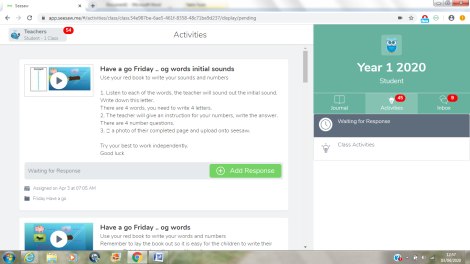 7. Znajdziesz tam instrukcje. Postępuj dokładnie według nich. Aby zakończyć, kliknij „Add Response” (dodaj odpowiedź).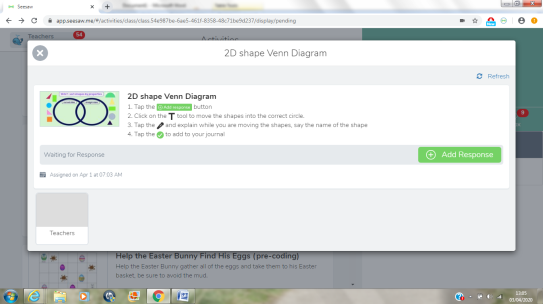 8. Rozwiązując zadanie możesz wrócić do instrukcji klikając „View Instructions” (wyświetl instrukcje).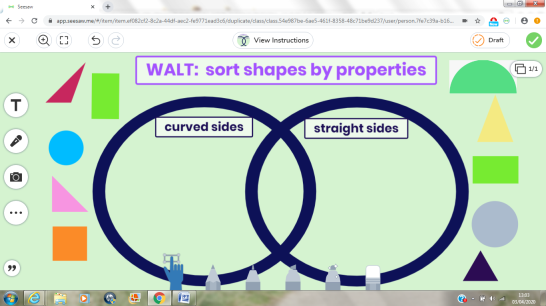 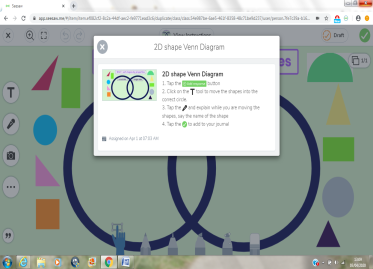 9. Po zakończeniu pracy kliknij „ptaszek”, aby przesłać wykonane zadanie. Może być konieczne wybranie folderu, np. Literacy (pisanie i czytanie), Numeracy (matematyka). 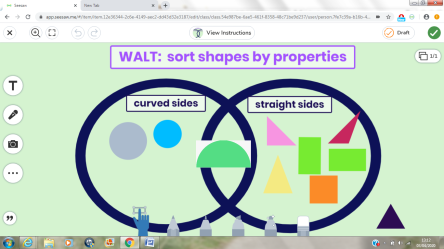 10. Nauczyciel mógł również nagrać instrukcje głosowe. 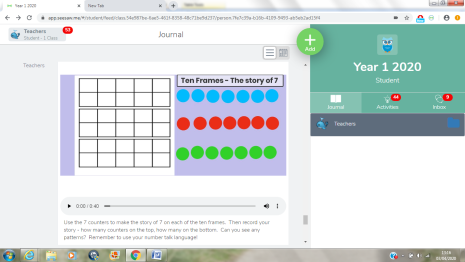 11. Nauczyciel może również wysyłać wiadomości z instrukcjami. Możesz je odczytać klikając „Messages” (wiadomości).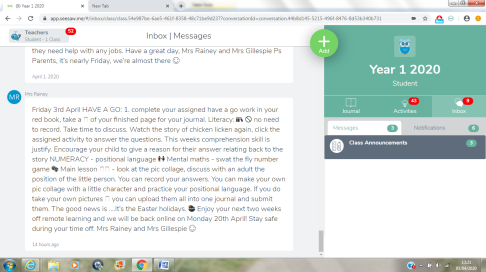 12. Aby się wylogować, kliknij imię dziecka w lewym górnym rogu ekranu. Następnie kliknij „sign out” (wyloguj się).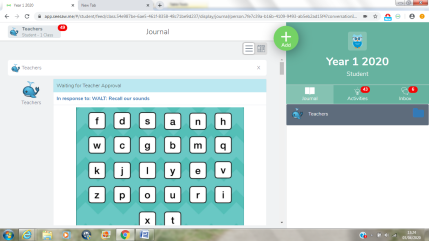 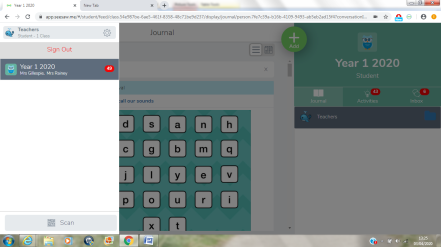 13. Wykonane zadania muszą być zatwierdzone przez nauczyciela. Możesz otrzymać uwagi do zadań. Jeżeli trzeba dokonać poprawek, kliknij ikonę z trzema kropkami.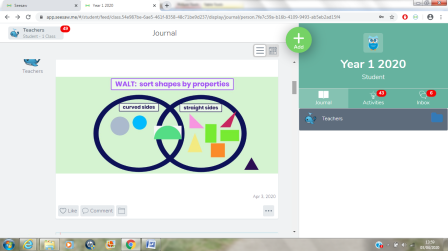 14. Aby poprawić już wysłane zadanie, wybierz opcję „Edit Item” (edytuj element). Po zakończeniu, kliknij zielony „ptaszek”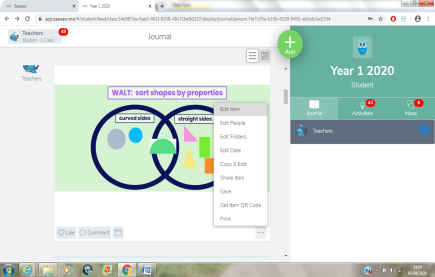 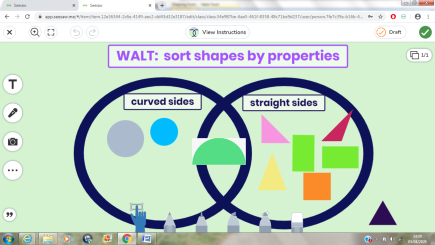 